TitleDomicile - project location (10 June 2018) - perex (short paragraph containing the following information: where, what, why, when, who)1st paragraph....2nd paragraph...3rd paragraph...(about the partner organisation)INEX-SDA has been involved in international volunteering and intercultural education since 1991. INEX-SDA accepts foreign volunteers for workcamps (volunteer projects), which it organizes in cooperation with local partners in the Czech Republic, and also sends Czech volunteers to similar projects abroad. Approximately 300 international volunteers come to the Czech Republic every year to work on environmental projects, help local communities or restore cultural and historical monuments. On average, five hundred Czech volunteers go abroad during the season.Contact person:							INEX-SDA, z. s.			
Name Surname, CampLeader                Phone: 		E-mail:				Web: www.inexsda.cz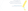 